Планируемые результаты освоения учебного предмета «Биология»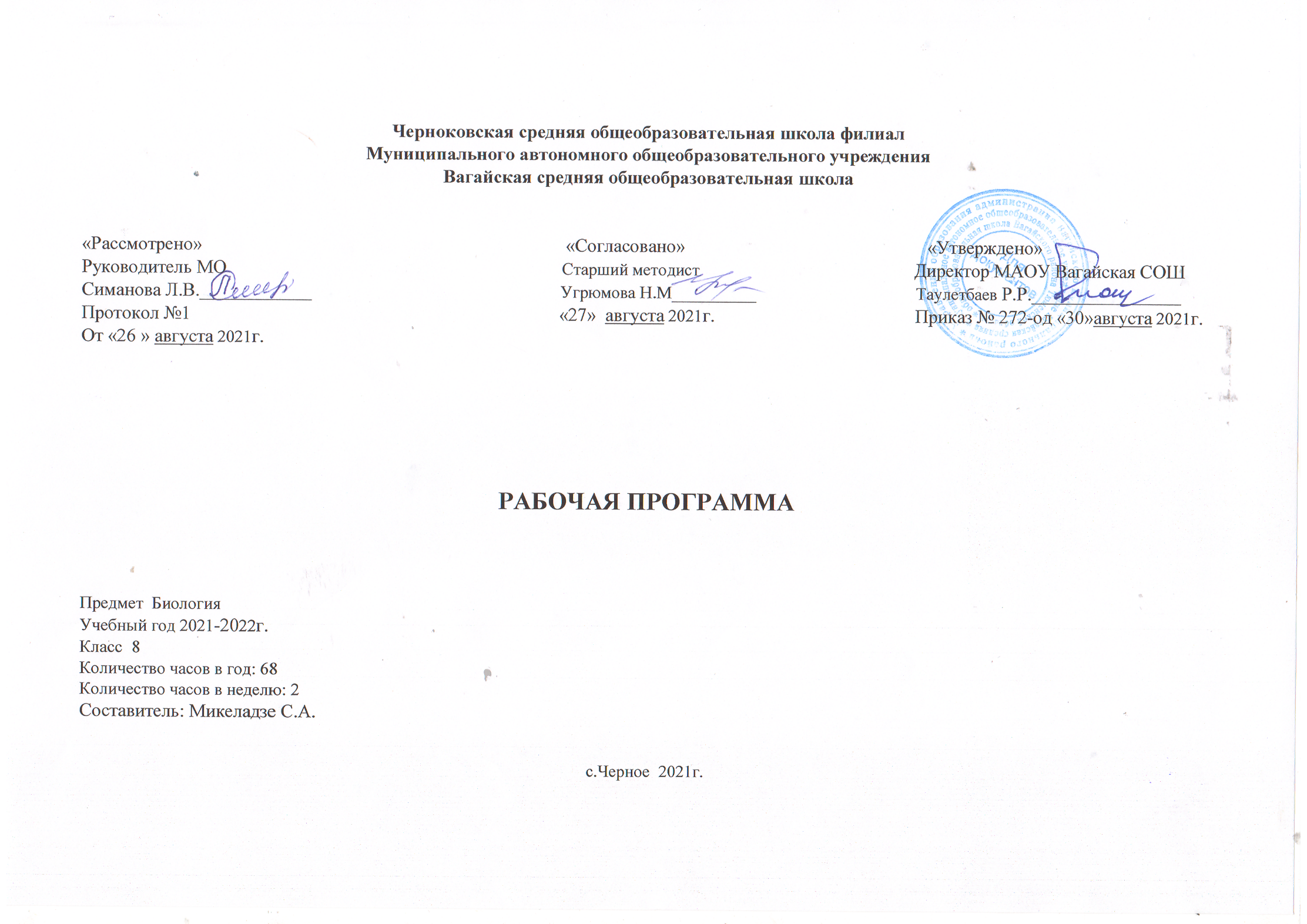 Личностные результаты обучения:Учащиеся должны:— испытывать чувство гордости за российскую биологическую науку;- уметь выделять эстетические достоинства человеческого тела;— следить за соблюдением правил поведения в природе;— использовать на практике приёмы оказания первой помощи при простудах, ожогах, обморожениях, травмах, спасении утопающего— уметь рационально организовывать труд и отдых;--- уметь проводить наблюдения за состоянием собственного организма;— понимать ценность здорового и безопасного образа жизни;— признавать ценность жизни во всех её проявлениях и необходимость ответственного, бережного отношения к окружающей среде;— осознавать значение семьи в жизни человека и общества;— принимать ценности семейной жизни;— уважительно и заботливо относиться к членам своей семьи;— понимать значение обучения для повседневной жизни и осознанного выбора профессии;— проводить работу над ошибками для внесения корректив в усваиваемые знания;— признавать право каждого на собственное мнение;— проявлять готовность к самостоятельным поступкам и действиям на благо природы;— уметь отстаивать свою точку зрения;— критично относиться к своим поступкам, нести ответственность за их последствия;— уметь слушать и слышать другое мнение, вести дискуссию, оперировать фактами как для доказательства, так и для опровержения существующего мнения.Метапредметные результаты обучения:Учащиеся должны уметь:-устанавливать причинно-следственные связи между строением органов и выполняемой им функцией;- проводить биологические исследования и делать выводы на основе полученных результатов;-находить в учебной и научно-популярной литературе информацию об организме человека, оформлять её в виде устных сообщений, докладов ,рефератов, презинтаций;-находить в учебной и научно-популярной литературе информацию об заболеваниях организма человека, оформлять её в виде рефератов, докладов;- проводить исследовательскую и проектную работу;- выдвигать гипотезы о влиянии поведения самого человека и окружающей среды на его здоровье;- аргументировать свою точку в ходе дискуссии по обсуждению глобальных проблем: СПИД, наркомания, алкоголизмПредметные результаты обучения:Учащиеся должны знать:- особенности строения и процессов жизнедеятельности клетки. тканей, органов и систем органов человеческого организма;- сущность биологических процессов: обмен веществ и превращения энергии, питание, дыхание, выделение, транспорт веществ, рост, развитие, размножение, наследственность и изменчивость, регуляция жизнедеятельности организма, раздражимость,;- заболевания и заболевания систем органов, а также меры их профилактики;- вклады отечественных учёных в развитие наук: анатомии, физиологии, психологии, гигиены, медициныУчащиеся должны уметь:-выделять существенные признаки строения и функционирования органов человеческого организма;- объяснять: роль биологии в формировании современной естественнонаучной картины мира, в практической деятельности людей и самого ученика; родство человека с млекопитающими животными, место и роль человека в природе; взаимосвязи человека и окружающей среды; зависимость собственного здоровья от состояния окружающей среды; причины наследственности и изменчивости, проявления наследственных заболеваний, иммунитета у человека; роль гормонов и витаминов в организме;- в системе моральных норм ценностей по отношению к собственному здоровью и здоровью других людей;- проводить несложные биологические эксперименты и объяснять их результаты;-получать информацию об организме человека из разных источниковСодержание
68 ч/год (2 ч/нед.)Наука о человеке (4 ч)Значение знаний о человеке для самопознания и сохранения здоровья. Анатомия, физиология, психология, гигиена, медицина - науки о человеке. Методы изучения организма человека, их значение и использование в собственной жизни.Человек как биологический вид: место и роль человека в системе органического мира; его сходство с животными и отличия от них.Основные этапы эволюции человека. Влияние биологических и социальных факторов на эволюцию человека. Человеческие расы.Демонстрации: модели, коллекции, влажные препараты, иллюстрирующие сходство человека и животных; модель «Происхождение человека»; остатки материальной первобытной культуры человека; иллюстрации представителей различных рас человека.Глава 1. Общий обзор организма человека (3ч)Строение организма человека. Уровни организации организма человека. Клетки организма человека. Ткани: эпителиальные, мышечные, соединительные, нервная; их строение и функции. Органы и системы органов человека.Процессы жизнедеятельности организма человека. Понятие о нейро-гуморальной регуляции как основе жизнедеятельности организма. Рефлекс. Рефлекторная дуга.Демонстрации: таблицы с изображением строения и разнообразия клеток, тканей, органов и систем органов организма человека.Самонаблюдения: мигательного рефлекса и условий его проявления и торможения; коленного рефлекса и др.Лабораторная работа: Изучение микроскопического строения тканей организма человека.Глава 2. Опора и движение (6 ч)Состав и функции опорно-двигательной системы. Строение и функции скелета человека. Строение и рост костей. Соединения костей.Строение и функции скелетных мышц. Работа скелетных мышц. Регуляция деятельности мышц. Утомление мышц. Значение физических упражнений для правильного развития опорно-двигательной системы. Гладкие мышцы и их роль в организме человека.Нарушения опорно-двигательной системы. Профилактика травматизма. Приемы оказания доврачебной помощи себе и окружающим при травмах опорно-двигательной системы. Предупреждение плоскостопия и искривления позвоночника.Демонстрации: скелет и муляжи торса человека, череп, кости конечностей, позвонки, распилы костей; приемы оказания первой помощи при травмах опорно-двигательной системы.Самонаблюдения: работы основных мышц, роли плечевого пояса в движениях руки.Лабораторные работы:Изучение внешнего вида отдельных костей скелета человека.Изучение влияния статической и динамической работы на утомление мышц.Практические работы:Выявление плоскостопия (выполняется дома).Распознавание на наглядных пособиях органов опорно-двигательной системы.Глава 3. Внутренняя среда организма (4 ч)Транспорт веществ в организме. Внутренняя среда организма: кровь, лимфа, тканевая жидкость.Состав и функции крови. Плазма. Форменные элементы. Значение постоянства внутренней среды организма.Свертывание крови. Группы крови. Переливание крови. Иммунитет и иммунная система человека. Факторы, влияющие на иммунитет. Нарушения иммунной системы человека. Значение работ И.И. Мечникова, Л. Пастера и Э. Дженнера в области иммунитета. Вакцинация.Демонстрации: таблицы «Состав крови», «Группы крови».Лабораторная работа: Изучение микроскопического строения крови (микропрепараты крови человека и лягушки).Глава 4. Кровообращение и лимфообращение (4 ч)Органы кровообращения: сердце и сосуды. Сердце, его строение и работа. Понятие об автоматии сердца. Нервная и гуморальная регуляция работы сердца. Большой и малый круги кровообращения. Движение крови по сосудам. Давление крови. Пульс.Лимфатическая система. Значение лимфообращения. Связь между кровеносной и лимфатической системами.Сердечно-сосудистые заболевания, их причины и предупреждение. Артериальное и венозное кровотечения. Приемы оказания первой помощи при кровотечении.Демонстрации: модель сердца и торса человека; таблицы «Кровеносная система», «Лимфатическая система»; опыты, объясняющие природу пульса; приемы измерения артериального давления по методу Короткова; приемы оказания первой помощи при кровотечениях.Лабораторные работы:Измерение кровяного давления.Подсчет ударов пульса в покое и при физической нагрузке.Изучение приемов остановки капиллярного, артериального и венозного кровотечений.Практическая работа: Распознавание на наглядных пособиях органов системы кровообращения.Глава 5. Дыхание (5 ч)Значение дыхания для жизнедеятельности организма. Строение и работа органов дыхания. Голосовой аппарат. Механизм вдоха и выдоха. Понятие о жизненной емкости легких. Газообмен в легких и тканях.Регуляция дыхания. Охрана воздушной среды. Чистота атмосферного воздуха как фактор здоровья. Вред курения.Болезни органов дыхания. Предупреждение распространения инфекционных заболеваний и соблюдение мер профилактики для защиты собственного организма. Приемы оказания первой помощи при отравлении угарным газом, спасении утопающего. Реанимация.Демонстрации: торс человека; таблица «Система органов дыхания»; механизм вдоха и выдоха; приемы оказания первой помощи при отравлении угарным газом, спасении утопающего.Лабораторные работы:Измерение обхвата грудной клетки в состоянии вдоха и выдоха.Определение частоты дыхания.Практическая работа: Распознавание на наглядных пособиях органов дыхательной системы.Глава 6. Питание (6 ч)Значение питания для жизнедеятельности организма. Продукты питания и питательные вещества как основа жизни. Состав пищи: белки, жиры, углеводы, вода, минеральные соли, витамины и их роль в организме.Пищеварение. Строение и работа органов пищеварения. Пищеварение в различных отделах желудочно-кишечного тракта. Ферменты и их роль в пищеварении. Пищеварительные железы. Исследования И.П. Павлова в области пищеварения. Всасывание.Регуляция процессов пищеварения. Правильное питание. Профилактика пищевых отравлений, кишечных инфекций, гепатита. Приемы оказания первой помощи при пищевых отравлениях.Демонстрации: торс человека; таблица «Пищеварительная система»; модель «Строение зуба».Самонаблюдения: определение положения слюнных желез; движение гортани при глотании.Лабораторные работы:Изучение действия ферментов слюны на крахмал.Практическая работа: Распознавание на наглядных пособиях органов пищеварительной системы.Глава 7. Обмен веществ и превращение энергии (4 ч)Обмен веществ и превращение энергии - необходимое условие жизнедеятельности организма. Понятие о пластическом и энергетическом обмене. Обмен белков, углеводов, жиров, воды и минеральных веществ, его роль в организме. Ферменты и их роль в организме человека. Витамины и их роль в организме. Проявление авитаминозов и меры их предупреждения.Энергетические затраты и пищевой рацион. Нормы питания. Значение правильного питания для организма. Нарушения обмена веществ.Демонстрации: таблицы «Витамины», «Нормы питания», «Энергетические потребности организма в зависимости от вида трудовой деятельности».Практическая работа: Составление пищевых рационов в зависимости от энергозатрат.Глава 8. Выделение продуктов обмена (3 ч)Роль выделения в поддержании постоянства внутренней среды организма. Органы мочевыделительной системы. Строение и функции почек. Регуляция деятельности мочевыделительной системы. Заболевания органов мочевыделения и их профилактика.Демонстрации: модель почки, рельефная таблица «Органы выделения».Практическая работа: Распознавание на наглядных пособиях органов мочевыделительной системы.Глава 9. Покровы тела человека (4 ч)Наружные покровы тела. Строение и функции кожи. Роль кожи в терморегуляции.Уход за кожей, волосами, ногтями. Болезни и травмы кожи. Приемы оказания помощи себе и окружающим при травмах, ожогах, обморожениях. Профилактика повреждений кожи. Гигиена кожи.Демонстрации: рельефная таблица «Строение кожи»; приемы оказания первой помощи при травмах, ожогах и обморожениях.Самонаблюдения: рассмотрение под лупой тыльной и ладонной поверхностей кисти; определение типа кожи с помощью бумажной салфетки.Глава 10. Нейро-гуморальная регуляция процессов жизнедеятельности  (8 ч)Основные понятия эндокринной регуляции. Железы внешней и внутренней секреции, их строение и функции. Гормоны. Регуляция деятельности желез. Взаимодействие гуморальной и нервной регуляции.Основные понятия нервной регуляции. Значение нервной системы. Строение нервной системы. Отделы нервной системы: центральный и периферический. Спинной мозг, строение и функции. Головной мозг, строение и функции. Вегетативная нервная система.Нарушения деятельности нервной и эндокринной систем и их предупреждение.Демонстрации: таблица «Железы внешней и внутренней секреции»; гортань со щитовидной железой, почки с надпочечниками; таблицы «Строение спинного мозга», «Строение головного мозга», «Вегетативная нервная система»; модель головного мозга человека, черепа с откидной крышкой для показа местоположения гипофиза.Практическая работа:Штриховое раздражение кожи — тест, определяющий изменение тонуса симпатической и парасимпатической системы автономной нервной системы при раздражении.Глава 11. Органы чувств. Анализаторы (5 ч)Понятие об анализаторах. Органы чувств как элементы строения анализаторов. Строение и функции зрительного, слухового, вестибулярного и вкусового анализаторов. Мышечное чувство. Осязание. Боль. Нарушения работы анализаторов и их профилактика.Демонстрации: таблица «Анализаторы»; модели глаза, уха; опыты, выявляющие функции радужной оболочки, хрусталика, палочек и колбочек; обнаружение слепого пятна; определение остроты слуха; зрительные иллюзии.Лабораторные работы: Изучение строения слухового и зрительного анализаторов (по моделям или наглядным пособиям).
Глава 12. Психика и поведение человека. Высшая нервная деятельность (6 ч)Высшая нервная деятельность. Исследования И.М. Сеченова, И.П. Павлова, А.А.Ухтомского, П.К.Анохина в создании учения о высшей нервной деятельности. Безусловные и условные рефлексы, их биологическое значение.Биологическая природа и социальная сущность человека. Познавательная деятельность мозга. Сознание человека. Память, эмоции, речь, мышление. Особенности психики человека: осмысленность восприятия, словесно-логическое мышление, способность к накоплению и передаче информации из поколения в поколение.Значение интеллектуальных, творческих и эстетических потребностей. Цели и мотивы деятельности. Индивидуальные особенности личности: способности, темперамент, характер. Роль обучения и воспитания в развитии психики и поведении человека. Рациональная организация труда и отдыха. Сон и бодрствование. Значение сна.Культура отношения к собственному здоровью и здоровью окружающих. Соблюдение санитарно-гигиенических норм и правил здорового образа жизни. Укрепление здоровья: двигательная активность, закаливание, аутотренинг, рациональное питание. Факторы риска: стрессы, гиподинамия, переохлаждение, переутомление. Вредные и полезные привычки, их влияние на состояние здоровья.Демонстрации: безусловные и условные рефлексы человека по методу речевого подкрепления; двойственные изображения, иллюзии установки; выполнение тестов на наблюдательность и внимание, логическую и механическую память, консерватизм мышления.Глава 13. Размножение и развитие человека (3 ч)Размножение (воспроизведение) человека. Половые железы и половые клетки. Наследование признаков у человека. Роль генетических знаний в планировании семьи. Наследственные болезни, их причины и предупреждение.Органы размножения. Оплодотворение. Контрацепция. Инфекции, передающиеся половым путем, и их профилактика. ВИЧ-инфекция и ее профилактика.Развитие зародыша человека. Беременность и роды. Рост и развитие ребенка после рождения.Демонстрации: таблицы «Строение половой системы человека», «Эмбриональное развитие человека», «Развитие человека после рождения».Лабораторная работа: Измерение массы и роста своего организма.Глава 14. Человек и окружающая среда (3 ч)Социальная и природная среда, адаптация к ней человека. Зависимость здоровья человека от состояния окружающей среды. Соблюдение правил поведения в окружающей среде, в опасных и чрезвычайных ситуациях как основа безопасности собственной жизни.Демонстрации: таблицы «Природное и социальное окружение человека», «Поведение человека в чрезвычайных ситуациях».Практическая работа: Анализ и оценка влияния факторов окружающей среды, факторов риска на здоровье человека.3.Тематическое планирование с учетом рабочей программы воспитания с указанием количества часов,   отводимых          на изучение каждой темы.      Ключевые воспитательные задачи:-воспитание осознание ребёнком ценности, целостности и многообразия окружающего мира, своего места в нём;- воспитание и соблюдение  безопасного поведения в условиях повседневной жизни и в различных опасных и чрезвычайных ситуациях;- воспитание психологической культуры и эффективного и безопасного взаимодействия в социуме. -использовать в воспитании детей возможности школьного урока, поддерживать использование на уроках интерактивных,     коллективных, интегрированных форм занятий с учащимися с выходом вне стен школы;3.1 Тематическое планирование с указанием количества часов, отводимых на освоение каждой темы  № п/пТема урокаМодуль воспитательной программы «Школьный урок»Кол-во часов1Науки о человеке и их методы.12Биологическая природа человека. Расы человека.Урок на платформе Учи.ру13Происхождение и эволюция человека. Антропогенез.14Обобщение по главе «Человек как биологический вид».Урок -соревнование15Строение организма человека (1). Лабораторная работа № 1 «Изучение микроскопического строения тканей организма человека».Урок- исследование16Строение организма человека (2)17Регуляция процессов жизнедеятельности.18Опорно-двигательная система. Состав, строение и рост костей. Лабораторная работа № 2 «Изучение внешнего вида отдельных костей скелета человека».Урок- исследование19Скелет человека. Соединение костей. Скелет головы.110Скелет туловища. Скелет конечностей и их поясов. Практическая работа № 1 «Распознавание на наглядных пособиях органов опорно-двигательной системы».Урок- исследование111Строение и функции скелетных мышц.112Работа мышц и её регуляция. Лабораторная работа № 3 «Изучение влияния статистической и динамической работы на утомление мышц».Интегрированный урок. Биология +физика «Виды мышц и их развитие».113Нарушения опорно-двигательной системы. Травматизм. Практическая работа № 2 «Выявление плоскостопия».Урок- исследование114Состав внутренней среды организма и её функции.115Состав крови. Постоянство внутренней среды.Интегрированный урок. Биология +химия «Химический состав крови».116Свёртывание крови. Переливание крови. Группы крови. Лабораторная работа № 4 «Изучение микроскопического строения крови».117Иммунитет. Нарушения иммунной системы человека. Вакцинация.118Органы кровообращения. Строение и работа сердца.119Сосудистая система. Лимфообращение. Лабораторная работа № 5 «Измерение кровяного давления. Подсчёт ударов пульса в покое и при физической нагрузке».120Сердечно-сосудистые заболевания. Первая помощь при кровотечении. Лабораторная работа № 6 «Изучение приёмов остановки капиллярного, артериального и венозного кровотечений».121Практическая работа №3 «Распознавание на наглядных пособиях органов системы кровообращения».Урок- исследование122Дыхание и его значение. Органы дыхания. Практическая работа №4 «Распознавание на наглядных пособиях органов дыхательной системы».Урок- исследование123Механизм дыхания. Жизненная ёмкость лёгких. Лабораторная работа № 7 «Измерение обхвата грудной клетки в состоянии вдоха и выдоха».124Регуляция дыхания. Охрана воздушной среды. Лабораторная работа № 8 «Определение частоты дыхания».125Заболевания органов дыхания их профилактика. Реанимация.126Обобщение по главе «Дыхание».127Питание и его значение. Органы пищеварения и их функции.128Пищеварение в ротовой полости. Глотка и пищевод. Лабораторная работа № 9 «Изучение действия ферментов слюны на крахмал».129Пищеварение в желудке и кишечнике.130Всасывание питательных веществ в кровь.131Регуляция пищеварения. Гигиена питания. Практическая работа №5 «Распознавание на наглядных пособиях органов пищеварительной системы».Урок- исследование132Обобщение по главе «Питание».133Пластический и энергетический обмен.134Ферменты и их роль в организме человека.135Витамины и их роль в организме человека.136Нормы и режим питания. Нарушение обмена веществ. Практическая работа № 6 «Составление пищевых рационов в зависимости от энергозатрат».Урок- исследование137Выделение и его значение. Органы мочевыделения.138Заболевания органов мочевыделения.139Практическая работа № 7«Распознавание на наглядных пособиях органов мочевыделительной системы».Урок- исследование140Наружные покровы тела человека. Строение и функции кожи. Самонаблюдение: Определение типа своей кожи с помощью бумажной салфетки.141Болезни и травмы кожи.142Гигиена кожных покровов.Урок-диалог143Обобщение по главе 9 «Покровы тела человека».144Железы внутренней секреции и их функции.145Работа эндокринной системы и её нарушения.146Строение нервной системы и её значение.147Спинной мозг.148Головной мозг.49Вегетативная нервная система. Практическая работа №8 «Штриховое раздражение кожи-тест, определяющий изменение тонуса симпатической и парасимпатической системы автономной нервной системы при раздражении».Урок- исследование150Нарушения в работе нервной системы и их предупреждения.151Обобщение по главе «Нейрогуморальная регуляция процессов жизнедеятельности».152Понятие об анализаторах. Зрительный анализатор.153Слуховой анализатор. Лабораторная работа № 10 «Изучение строения слухового и зрительного анализаторов».154Вестибулярный анализатор. Мышечное чувство. Осязание.155Вкусовой и обонятельный анализаторы. Боль.156Обобщение по главе «Органы чувств. Анализаторы».157Высшая нервная деятельность. Рефлексы.158Память и обучение.159Врождённое и приобретённое поведение.160Сон и бодрствование.161Особенности высшей нервной деятельности человека.162Обобщение по главе «Психика и поведение человека. Высшая нервная деятельность».163Особенности размножения человека.Урок с использованием учебного кинофильма.164Органы размножения. Половые клетки. Оплодотворение. Беременность и роды.165Рост и развитие ребёнка после рождения. Лабораторная работа №11 «Измерение массы и роста тела организма».166Социальная и природная среда человека.167Окружающая среда и здоровье человека. Практическая работа №9 «Анализ и оценка влияния факторов окружающей среды, факторов риска на здоровье человека».Урок- исследование168Обобщение материала за курс 8 класса.1